Classement individuel : Cycle 3 FillesClassement individuel : Cycle 3 garçonsClassement individuel : Cycle 4 FillesClassement individuel : Cycle 4 garçonsClassement individuel : Cycle Terminal FillesClassement individuel : Cycle Terminal garçonsClassement individuel : Séniors DamesClassement individuel : SENIORS HOMMES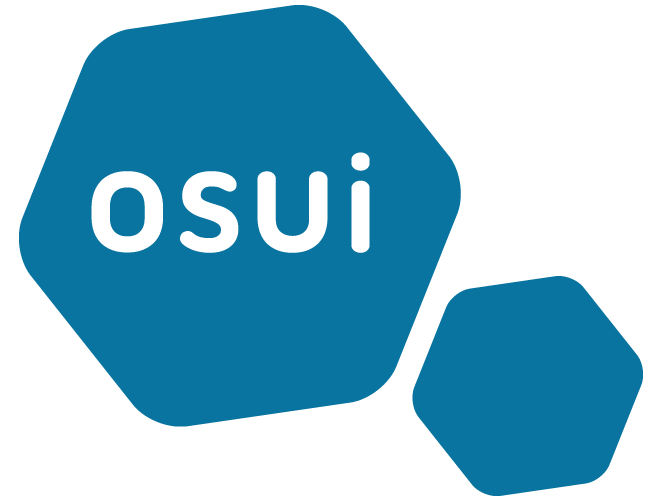 OFFICE SCOLAIRE ET UNIVERSITAIRE INTERNATIONALLYCEE FRANÇAIS D’AGADIR---RESULTATS INDIVIDUELS DU PREMIER CROSS SCOLAIREClassementtempsN° dossardNOMPRENOMCLASSECATEGORIE104 min 21 sec 52255LE MONTAGNEREmma6CBF204 min 22 sec 87153BOUSSERGHINEZinebCM2CPF304 min 29 sec 13112SOUDIFerdaousCM2APF404 min 39 sec 00125CHOUKRIRanyaCM2BPF504 min 40 sec 00213EL IBRAHIMISOUKAINA6BBFClassementtempsN° dossardNOMPRENOMCLASSECATEGORIE103 min 49 sec 73244BLASQUIZIban6CBG203 min 53 sec 68194MBIDADaniel6ABG303 min 54 sec 07138MAHFOUDRyanCM2BPG403 min 54 sec 8353OUADAFaroukCM1BPG504 min 01 sec 77106HOUTTISaidCM2APGClassementtempsN° dossardNOMPRENOMCLASSECATEGORIE111 min 41 sec 95543VALPREMITZeina5CBF211 min 51 sec 99466BAKRIMAnia5ABF312 min 00 sec 11566OUINTEJGALImane5DBF412 min 27 sec 09300BENNOURZINEB3BMF512 min 30 sec 92559GOULAHSENDouaa5DBFClassementtempsN° dossardNOMPRENOMCLASSECATEGORIE109 min 31 sec 95479IRAKIAdam5ABG209 min 51 sec 99351AICHOUNESABRY4AMG310 min 00 sec 11371MEJBARMohamed Karim4AMG410 min 27 sec 09308EL KHETTABYasser3BMG510 min 30 sec 92545ABOUDADAdam5DBGClassementtempsN° dossardNOMPRENOMCLASSECATEGORIE112 min 42 sec 87631ALLEAUSOPHIA CAMILYA1SACF213 min 19 sec 40784ZEGGARISoukaïna2DCF313 min 21 sec 85839ASSEFARMariamTSBJF413 min 22 sec 35685ZAKKOURSALMA1SBCF513 min 34 sec 96746EL CHEHIBSana2CCFClassementtempsN° dossardNOMPRENOMCLASSECATEGORIE1716AIT OUMELLOULYOUSSEF2BCG2657ZIDANISelim1SACG2 execo729JFIRIAKIM2BJG3851HADDOUCHEAHMEDTSBJG4679NOUIBYASSER1SBCF5733MOUIGHAFADI2BCGClassementtempsN° dossardNOMPRENOMCATEGORIE11009PETIT JEANBénédicteSénior Dames21001SAOUDISamiraSénior Dames31007JFIRIDominiqueSénior Dames41000IRAKIFatimaSénior Dames51011CLAVERIEKaltoumSénior DamesClassementtempsN° dossardNOMPRENOMCATEGORIE11005EL BAGHLIJalilSénior Homme21003ABDELKOUDDOUSSE Nour eddineSénior Homme3 1010claverieChristianSénior Homme3 execo1007ANICHAMDrissSénior Homme41033CHKIRIMohammedSénior Homme